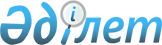 О реализации решения Аулиекольского районного маслихата от 22 декабря 2008 года № 81 "О районном бюджете Аулиекольского района на 2009 год"
					
			Утративший силу
			
			
		
					Постановление акимата Аулиекольского района Костанайской области от 12 марта 2009 года № 54. Зарегистрировано Управлением юстиции Аулиекольского района Костанайской области 17 марта 2009 года № 9-7-94. Утратило силу в связи с истечением срока действия (письмо акима Аулиекольского района Костанайской области от 12 апреля 2010 года № 04-10/234)

      Сноска. Утратило силу в связи с истечением срока действия (письмо акима Аулиекольского района Костанайской области от 12.04.2010 № 04-10/234).      В соответствии с подпунктом 4) пункта 1 статьи 56 Бюджетного Кодекса Республики Казахстан от 4 декабря 2008 года, подпунктом 1-3) пункта 1 статьи 31 Закона Республики Казахстан от 23 января 2001 года "О местном государственном управлении и самоуправлении в Республике Казахстан", и в целях реализации решения Аулиекольского районного маслихата от 22 декабря 2008 года № 81 "О районном бюджете Аулиекольского района на 2009 год", зарегистрирован в Реестре государственной регистрации нормативных правовых актов 

№ 9-7-86, акимат Аулиекольского района ПОСТАНОВЛЯЕТ:

      1. В целях реализации бюджетной программы "Социальная помощь отдельным категориям нуждающихся граждан по решениям местных представительных органов" установить следующие социальные выплаты из местного бюджета:

      1) ежемесячную социальную помощь на бытовые нужды инвалидам и участникам Великой Отечественной войны в размере 500 тенге;

      2) ежемесячную социальную помощь, в связи с удорожанием основных продуктов питания получателям государственной адресной социальной помощи, в размере 0,5 месячного расчетного показателя, установленного законом о республиканском бюджете на соответствующий год.

      2. Единовременная социальная помощь отдельным категориям граждан:

      1) для обеспечения дополнительного питания больным туберкулезом в размере восьмикратного расчетного показателя, установленного законом о республиканском бюджете на соответствующий год;

      2) семьям (гражданам), имеющим среднедушевой доход в месяц ниже прожиточного минимума и гражданам, нуждающимся в экстренной социальной поддержке (подтвержденных соответствующими документами), независимо от дохода. Размер единовременной социальной помощи в каждом конкретном случае определяется комиссией;

      3) на погребение умерших безработных граждан, несовершеннолетних детей (для не работающих родителей) и граждан без определенного места жительства в размере десятикратного месячного расчетного показателя, установленного законом о республиканском бюджете на соответствующий год;

      4) оказать дополнительную социальную помощь инвалидам прошедшим курсы оздоровления в санаториях и реабилитационных центрах в размере трехкратного месячного расчетного показателя, установленного законом о республиканском бюджете на соответствующий год;

      5) лицам, пенсионного возраста, удостоенным почетных званий Республики Казахстан или Казахской Советской Социалистической Республики, пенсионерам, получающим специальное государственное пособие или ранее получавшим пенсию за особые заслуги перед Республикой Казахстан и пенсионерам, ранее получавшим персональные надбавки к пенсии за особые заслуги по решению местного исполнительного органа, в размере тридцати тысяч тенге;

      6) единовременную социальную помощь к праздничным, памятным и знаменательным датам отдельным категориям граждан по решению комиссии. Категории граждан и размер единовременной социальной помощи к каждой конкретной дате определяется комиссией.

      3. Внести изменения в состав районной комиссии об организации выплат социальной и единовременной материальной помощи отдельным категориям нуждающихся граждан по решениям местных представительных органов.

      4. Определить уполномоченным органом по назначению и выплате социальной помощи государственное учреждение "Отдел занятости и социальных программ Аулиекольского района" (далее-уполномоченный орган).

      5. Определить, что:

      1) рекомендацию о назначении или об отказе в социальной помощи принимает районная комиссия по оказанию единовременной социальной помощи;

      2) ежемесячная социальная помощь на бытовые нужды участникам и инвалидам Великой Отечественной войны назначается с месяца подачи заявления и прекращается в связи со смертью заявителя или его выбытия за пределы территории района. Выплата прекращается с месяца следующего за месяцем, в котором наступили указанные события;

      3) социальная помощь на погребение умерших несовершеннолетних детей (для неработающих родителей) назначается одному из родителей;

      4) социальная помощь назначается на погребение умерших безработных, которые на момент смерти были официально зарегистрированы в качестве безработного в уполномоченном органе по вопросам занятости;

      5) социальная помощь на погребение умерших граждан без определенного места жительства назначается лицу осуществившим погребение;

      6) единовременная социальная помощь отдельным категориям граждан к праздничным, памятным и знаменательным датам назначается на основании ходатайства общественных объединений, уполномоченных органов, государственных организаций и учреждений.

      6. Для всех видов социальной помощи выплата осуществляется путем перечисления денежных средств на лицевые счета получателя социальной помощи через Аулиекольское управление Костанайского областного филиала акционерного общества "Народный банк Казахстана" или Аулиекольский Районный узел почтовой связи Костанайского областного филиала акционерного общества "Казпочта" или филиал дочерней организации акционерного общества "Банк Туран Алем – акционерное общество "Темірбанк".

      7. Финансирование социальной помощи производить по бюджетной программе "Социальная помощь отдельным категориям нуждающихся граждан по решениям местных представительных органов".

      8. Постановление акимата Аулиекольского района от 20 марта 

2008 года № 54 "Об организации выплат социальной и единовременной материальной помощи отдельным категориям нуждающихся граждан по решению местных представительных органов" (зарегистрировано в Реестре государственной регистрации нормативных правовых актов № 9-7-73, опубликовано в газете "Әулиекөл" от 17 апреля 2008 года № 16), постановление акимата Аулиекольского района от 20 августа 2008 года № 228 "О внесении изменений и дополнений в постановление акимата от 20 марта 2008 года № 54 "Об организации выплат социальной и единовременной материальной помощи отдельным категориям нуждающихся граждан по решению местных представительных органов" (зарегистрировано в Реестре государственной регистрации нормативных правовых актов № 9-7-80, опубликовано в газете "Әулиекөл" от 11 сентября 2008 года № 37) считать утратившими силу.

      9. Утвердить перечень документов для назначения социальной помощи.

      10. Контроль за исполнением настоящего постановления возложить на заместителя акима района Нугманову Розу Сыздыковну.

      11. Настоящее постановление вводится в действие с 1 января 2009 года.      Аким

      Аулиекольского района                      Б. Гаязов

Утверждено            

постановлением акимата

Аулиекольского района 

от 12 марта 2009 года 

№ 54                   

Перечень документов

для назначения социальной помощи      1. Документами для назначения социальной помощи являются (кроме выплат к праздничным датам):

      заявление лица, обратившегося за социальной помощью;

      копия документа, удостоверяющего личность заявителя;

      документ, подтверждающий место жительства;

      копии свидетельства налогоплательщика;

      1) на бытовые нужды инвалидам и участникам Великой Отечественной войны:

      копия удостоверения инвалида или участника Великой Отечественной войны;

      2) на дополнительное питание гражданам, больным туберкулезом:

      копия свидетельства о рождении ребенка (для несовершеннолетних детей);

      справка из лечебного учреждения, подтверждающая нахождение больного на амбулаторном лечении;

      3) акт обследования материального положения семьи нуждающейся в экстренной социальной поддержке, справки лечебных учреждений, акты или заключения специальных комиссий или подразделений ЧС, отдела внутренних дел;

      Сведения о доходах заявитель заявляет самостоятельно и несет ответственность за их достоверность.

      4) на погребение умерших несовершеннолетних детей:

      копия свидетельства о смерти и справка о смерти;

      выписка из актовой записи о рождении ребенка;

      5) на погребение умерших безработных граждан:

      копия свидетельства о смерти и справка о смерти;

      справка, выданная уполномоченным органом по вопросам занятости, подтверждающая, что умерший был зарегистрирован в качестве безработного;

      документ, подтверждающий место жительства умершего гражданина;

      6) на погребение граждан без определенного места жительства:

      копия свидетельства о смерти и справка о смерти;

      заключение участковой комиссии;

      7) копия индивидуальной программы реабилитации инвалида.

      2. Документы предоставляются в подлинниках и копиях для сверки. После сверки подлинники документов возвращаются заявителю.
					© 2012. РГП на ПХВ «Институт законодательства и правовой информации Республики Казахстан» Министерства юстиции Республики Казахстан
				